Publicado en Taipei, Taiwan el 01/07/2024 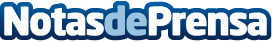 La Galería Kasashima invita a varios artistas internacionales a participar en la 'Exhibición Vueling Onboart'La Galería Kasashima ha invitado a artistas a participar en la "Exhibición Vueling Onboart" del 1 al 31 de julio, mostrando sus obras a diez mil metros sobre EuropaDatos de contacto:Theo Charlie14F., No. 8, Sec. 5, Xinyi Rd., Xinyi Dist., Taipei City 110 , Taiwan (R.O.C.)+886968277716Nota de prensa publicada en: https://www.notasdeprensa.es/la-galeria-kasashima-invita-a-varios-artistas Categorias: Internacional Viaje Artes Visuales Eventos http://www.notasdeprensa.es